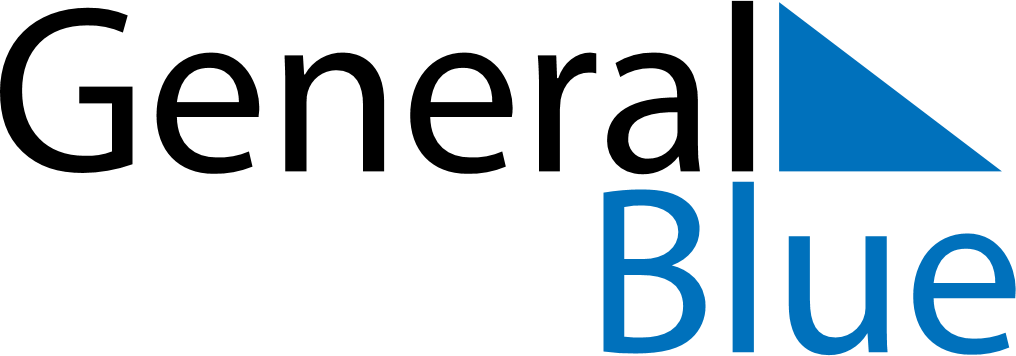 February 2024February 2024February 2024February 2024February 2024February 2024Starachowice, Swietokrzyskie, PolandStarachowice, Swietokrzyskie, PolandStarachowice, Swietokrzyskie, PolandStarachowice, Swietokrzyskie, PolandStarachowice, Swietokrzyskie, PolandStarachowice, Swietokrzyskie, PolandSunday Monday Tuesday Wednesday Thursday Friday Saturday 1 2 3 Sunrise: 7:13 AM Sunset: 4:24 PM Daylight: 9 hours and 10 minutes. Sunrise: 7:12 AM Sunset: 4:26 PM Daylight: 9 hours and 13 minutes. Sunrise: 7:10 AM Sunset: 4:28 PM Daylight: 9 hours and 17 minutes. 4 5 6 7 8 9 10 Sunrise: 7:09 AM Sunset: 4:29 PM Daylight: 9 hours and 20 minutes. Sunrise: 7:07 AM Sunset: 4:31 PM Daylight: 9 hours and 24 minutes. Sunrise: 7:06 AM Sunset: 4:33 PM Daylight: 9 hours and 27 minutes. Sunrise: 7:04 AM Sunset: 4:35 PM Daylight: 9 hours and 30 minutes. Sunrise: 7:02 AM Sunset: 4:37 PM Daylight: 9 hours and 34 minutes. Sunrise: 7:00 AM Sunset: 4:38 PM Daylight: 9 hours and 37 minutes. Sunrise: 6:59 AM Sunset: 4:40 PM Daylight: 9 hours and 41 minutes. 11 12 13 14 15 16 17 Sunrise: 6:57 AM Sunset: 4:42 PM Daylight: 9 hours and 44 minutes. Sunrise: 6:55 AM Sunset: 4:44 PM Daylight: 9 hours and 48 minutes. Sunrise: 6:53 AM Sunset: 4:46 PM Daylight: 9 hours and 52 minutes. Sunrise: 6:52 AM Sunset: 4:47 PM Daylight: 9 hours and 55 minutes. Sunrise: 6:50 AM Sunset: 4:49 PM Daylight: 9 hours and 59 minutes. Sunrise: 6:48 AM Sunset: 4:51 PM Daylight: 10 hours and 3 minutes. Sunrise: 6:46 AM Sunset: 4:53 PM Daylight: 10 hours and 6 minutes. 18 19 20 21 22 23 24 Sunrise: 6:44 AM Sunset: 4:54 PM Daylight: 10 hours and 10 minutes. Sunrise: 6:42 AM Sunset: 4:56 PM Daylight: 10 hours and 14 minutes. Sunrise: 6:40 AM Sunset: 4:58 PM Daylight: 10 hours and 17 minutes. Sunrise: 6:38 AM Sunset: 5:00 PM Daylight: 10 hours and 21 minutes. Sunrise: 6:36 AM Sunset: 5:02 PM Daylight: 10 hours and 25 minutes. Sunrise: 6:34 AM Sunset: 5:03 PM Daylight: 10 hours and 29 minutes. Sunrise: 6:32 AM Sunset: 5:05 PM Daylight: 10 hours and 33 minutes. 25 26 27 28 29 Sunrise: 6:30 AM Sunset: 5:07 PM Daylight: 10 hours and 36 minutes. Sunrise: 6:28 AM Sunset: 5:09 PM Daylight: 10 hours and 40 minutes. Sunrise: 6:26 AM Sunset: 5:10 PM Daylight: 10 hours and 44 minutes. Sunrise: 6:24 AM Sunset: 5:12 PM Daylight: 10 hours and 48 minutes. Sunrise: 6:22 AM Sunset: 5:14 PM Daylight: 10 hours and 52 minutes. 